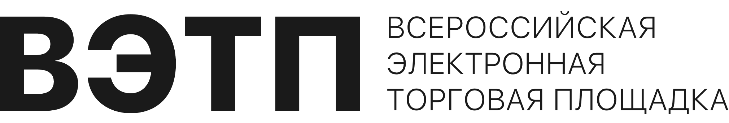 ПРОТОКОЛ  №______________О РЕЗУЛЬТАТАХ ПРОВЕДЕНИЯ ТОРГОВ ПО ЛОТУ №____  Дата подписания протокола: «___» ______________  г1. Форма проведения торгов: Открытый аукцион 2. Наименование аукциона и лотаАукцион № ____________: Торги по продаже арестованного заложенного (незаложенного) недвижимого (движимого) имущества, принадлежащего должнику (собственнику) __________________________________________________________________________;Лот № __: Наименование и характеристики имущества3. Организатор торговОбщество с ограниченной ответственностью «АРГО».4. Место, дата и время проведения аукционаМесто проведения: электронная площадка «Всероссийская Электронная Торговая Площадка», адрес в сети интернет: https://арест.вэтп.рф/Дата начала представления заявок: «___» ______________ г.            Дата окончания представления заявок: «___» ______________ г.Дата подведение результатов торгов: «___» ______________ г.5. Перечень участниковВ соответствии с протоколом определения участников в форме аукциона №___ от «___» ______________ г. года участниками торгов являются следующие лица (далее – Участники торгов):6. Начальная цена лотаНачальная цена лота: ___________руб.___коп.  7. Последнее и предпоследнее предложение о цене лотаПоследнее предложение о цене лота: ___________руб.___коп. Данное предложение поступило на сайт «___» ______________ г. __ч.__мин.Предпоследнее предложение о цене лота: ___________руб.___коп. Данное предложение поступило на сайт «___» ______________ г. __ч.__мин.В ходе торгов, участниками торгов были поданы следующие ценовые предложения:  8. Результаты проведения лота открытого аукциона в электронной форме9. Порядок и срок заключения договора купли-продажиС победителем торгов  договор купли-продажи подписывается в сроки, установленные действующим законодательством. При отказе от подписания протокола о результатах публичных торгов и (или) невнесении денежных средств в счёт оплаты приобретённого имущества в установленный срок и в полном объеме, задаток победителю торгов не возвращается.  Право собственности на имущество переходит к Покупателю в порядке, установленном законодательством РФ, после полной оплаты его стоимости. Покупатель оформляет права на движимое и недвижимое имущество, а также на земельные участки самостоятельно и за свой счет в соответствии с действующим законодательством.10. Сроки платежей, реквизиты счетов, на которые вносятся платежиОплата стоимости имущества производится в течение пяти дней со дня подписания протокола о результатах публичных торгов по продаже арестованного имущества путем перечисления денежных средств, за вычетом ранее оплаченного задатка, на следующие реквизиты:  Получатель: УФК по Самарской области (ТУ Росимущества в Самарской области, ИНН 6315856460, КПП 631501001), наименование банка: ОТДЕЛЕНИЕ САМАРА БАНКА РОССИИ // УФК по Самарской области г. Самара, БИК Банка 013601205, Счет банка получателя (единый казначейский счет) – 40102810545370000036; Счет получателя средств (казначейский счет): 03212643000000014200.Организатор торгов (Общество с ограниченной ответственностью «АРГО») _______________ ФИОПобедитель торгов _______________ ФИО 1. ФИОИНН:     Заявка принята: дата «___» ______________ г.2. ФИОИНН:     Заявка принята: дата «___» ______________ г.УчастникПредложение о ценеДата подачиФИО___________руб.___коп.ФИО___________руб.___коп.Наименование участникаЦена, предложенная участникомПобедительФИО___________руб.___коп.